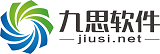 订单安排表序号产品名称交货日期接单日期订单编号生产单号数量说明12345678910…